Урок науки и технологии.Основная цель Урока: воспитание чувства гордости за достижения отечественных учёных и изобретателей, ощущение причастности к прогрессу науки и технологий на примере современников.1 сентября в 9Б классе прошёл Урок науки и технологии. Беседа началась с истории отечественной науки. Учащиеся поделились информацией, известной им об открытиях и изобретениях, которые сделали российские учёные в 20 и 21 веках. Посмотрели и обсудили фильм «Наука. Территория героев». Учащихся заинтересовала информация о защите природы- «Зелёные» технологии, направленные на сокращение выбросов СО2 и защите природы нашей страны. Равнодушных не осталось!Главный результат и основная мысль Урока, посвящённого науке и технологиям: осознание учеником важности учения для раскрытия умения творить и создавать новое. 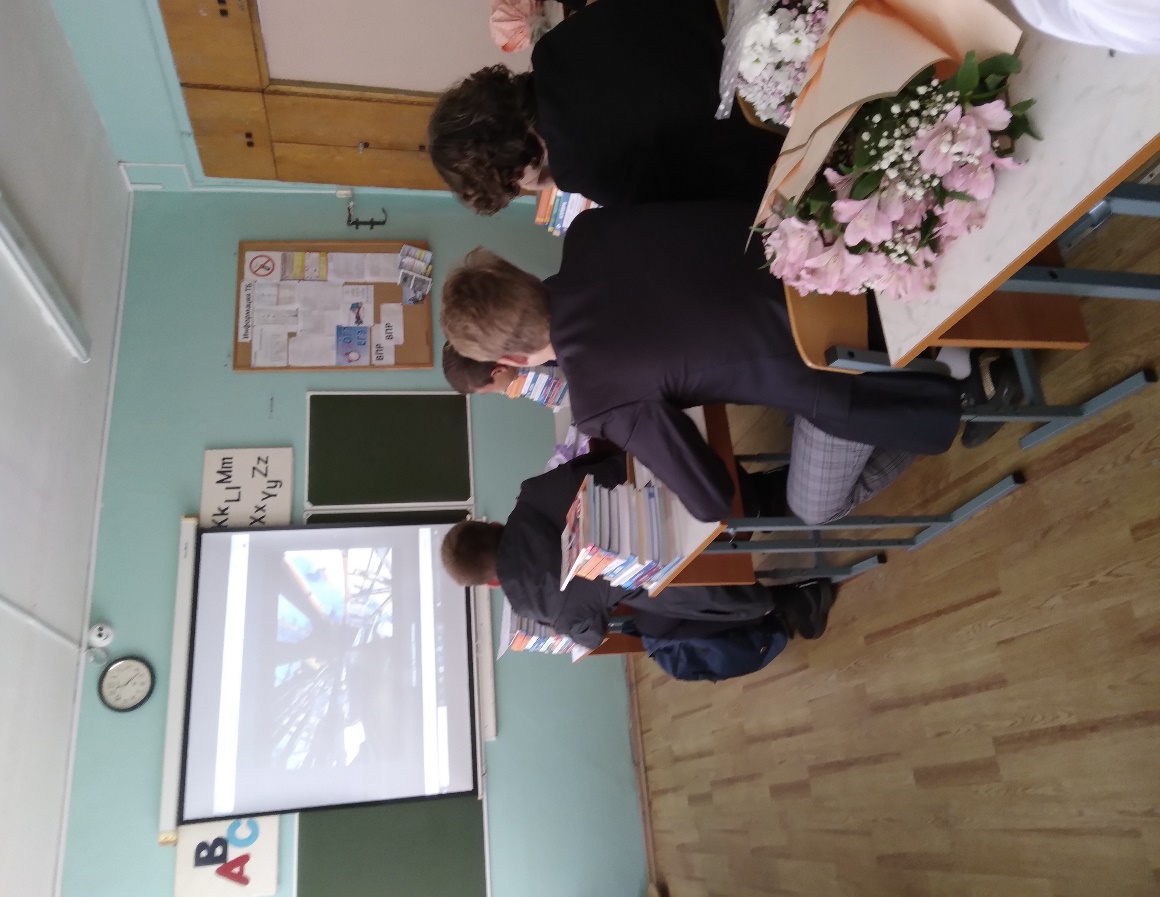 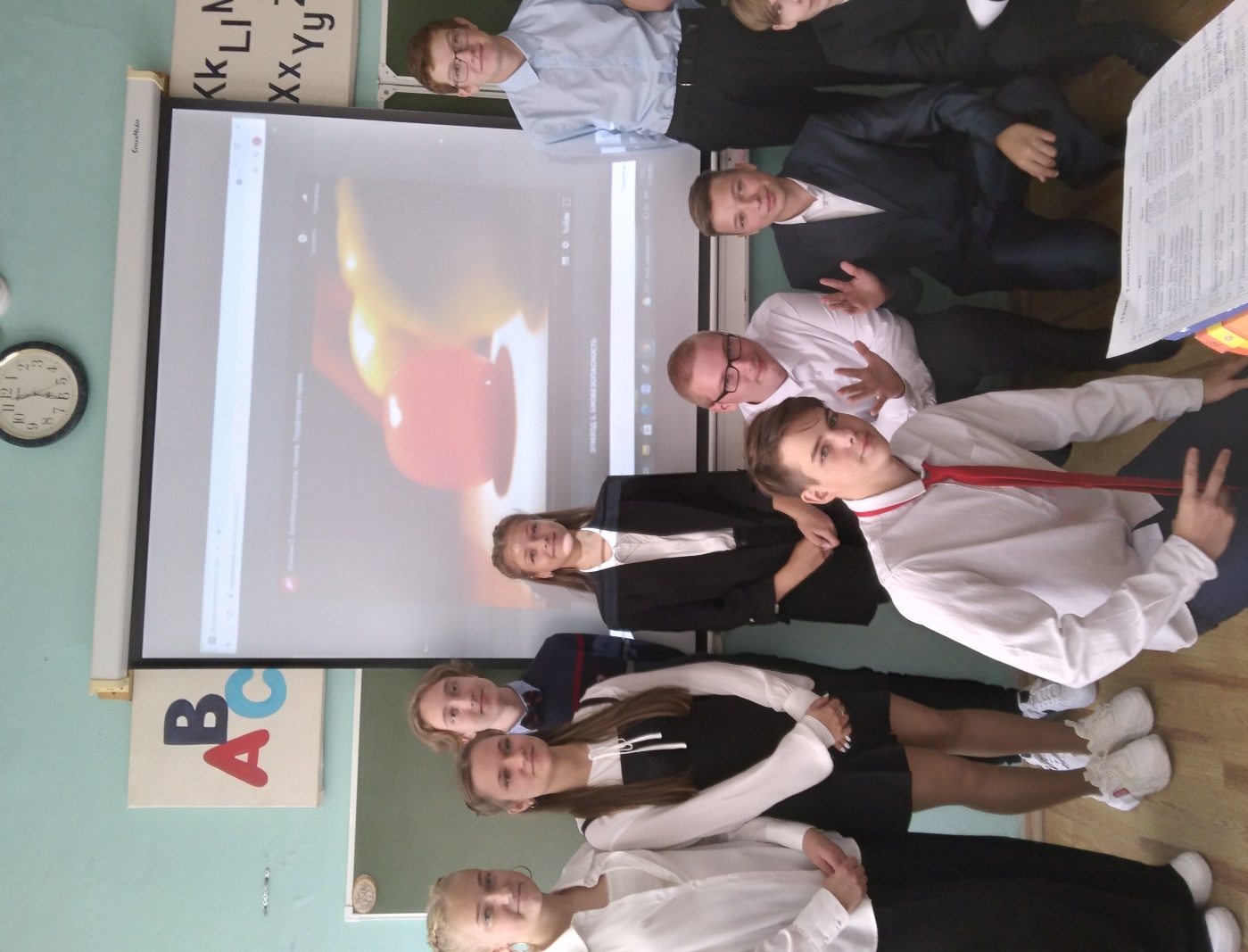 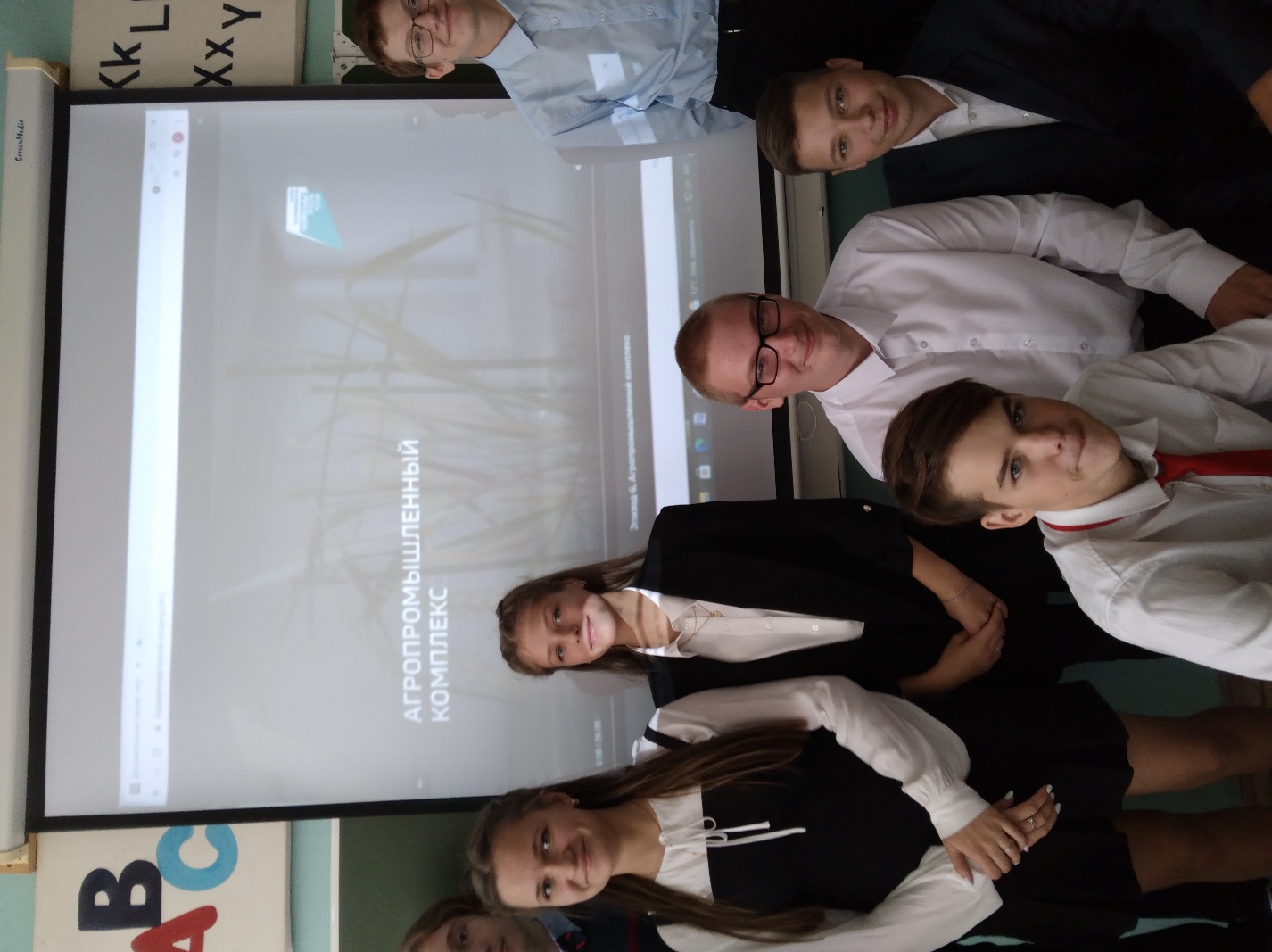 